Sběrné nádoby na jedlý olej a tukNa stanovištích kontejnerů na separovaný odpad byly umístěny nádoby na sběr jedlého oleje a tuku na ulicích: Petrovské – u obecního úřadu, Školní, U Kaple, Rybářské – trafoa Krátké. Odpad musí být v uzavíratelných plastových (PET) lahvích, které vhodíte do otvoru nádoby.  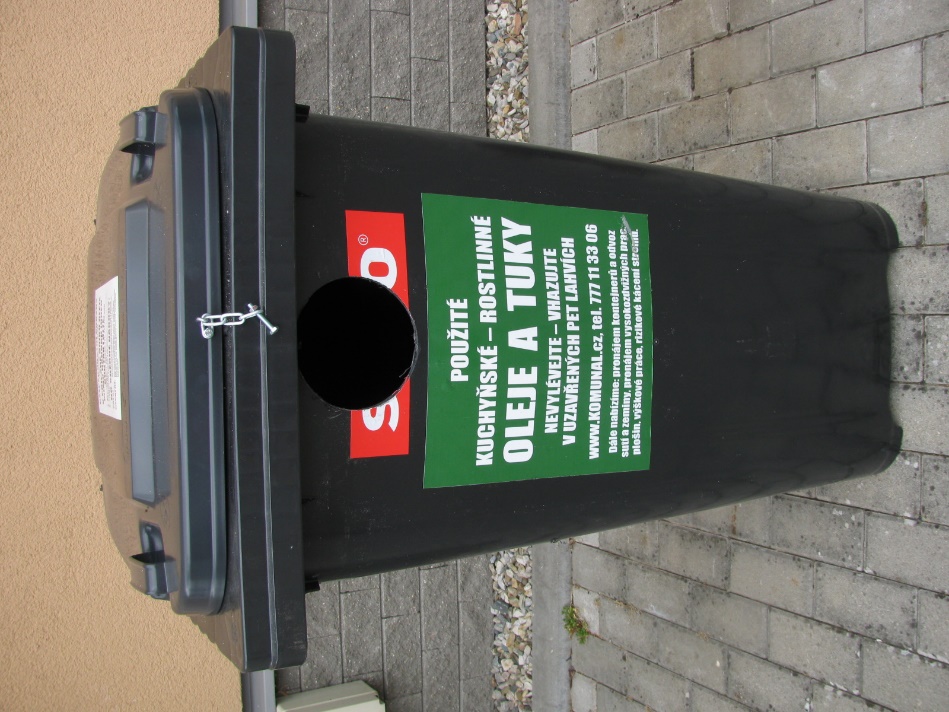 